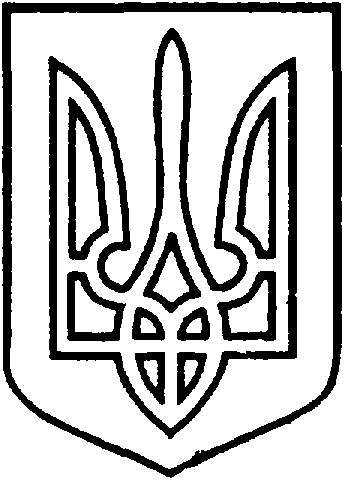 СЄВЄРОДОНЕЦЬКА МІСЬКА ВІЙСЬКОВО-ЦИВІЛЬНА АДМІНІСТРАЦІЯ  СЄВЄРОДОНЕЦЬКОГО РАЙОНУ  ЛУГАНСЬКОЇ  ОБЛАСТІРОЗПОРЯДЖЕННЯкерівника Сєвєродонецької міської  військово-цивільної адміністрації28 грудня 2021                                                                                               № 2730Про погодження ДП «Центральний ринок міста Сєвєродонецька» Луганської обласної спілки споживчих товариств розміщення засобу пересувної мережі для здійснення сезонної торгівлі ярмарковою продукцією за адресою: м. Сєвєродонецьк, пр-т. Хіміків, р-н буд. 27               (40 торгівельних місць)   	Керуючись ч. 3 статті 6 Закону України «Про військово-цивільні адміністрації», розпорядженням керівника ВЦА від 07.12.2020 № 1158 «Про затвердження Порядку організації сезонної та святкової торгівлі на території    м. Сєвєродонецька» (у новій редакції), розпорядженням керівника ВЦА від 25.08.2020 № 50 «Про затвердження Комплексної схеми розміщення засобів пересувної мережі для здійснення сезонної торгівлі на території                            м. Сєвєродонецька та Переліку місць проведення сезонної торгівлі» (зі змінами та доповненнями), розглянувши заяву Дочірнього підприємства «Центральний ринок міста Сєвєродонецька» Луганської обласної спілки споживчих товариств від 30.11.2021 № 7079/09 /конфіденційна інформація/, на підставі: /конфіденційна інформація/зобовʼязую:Погодити Дочірньому підприємству «Центральний ринок міста Сєвєродонецька» Луганської обласної спілки споживчих товариств розміщення засобу пересувної мережі (лотки, столи, намети) для здійснення сезонної торгівлі ярмарковою продукцією (продовольчими та непродовольчими товарами) за адресою: м. Сєвєродонецьк, пр-т. Хіміків, р-н буд 27 (торговий ряд на території прилеглій до ДП «Центральний ринок міста Сєвєродонецька»), у кількості 40 торгівельних місць:строком з 01 грудня 2021 по 30 листопада 2022.Встановити, погоджений з Дочірнім підприємством «Центральний ринокміста   Сєвєродонецька»   Луганської   обласної   спілки   споживчих  товариств,  режим роботи засобу пересувної мережі: з 07.00 до 20.00, без перерви та вихідних днів.Дочірньому підприємству «Центральний ринок міста Сєвєродонецька» Луганської обласної спілки споживчих товариств після отримання розпорядження здійснити наступні заходи:-    укласти Договір на право тимчасового користування  окремими елементами благоустрою комунальної власності з комунальним підприємством «Сєвєродонецьке підприємство благоустрою та ритуальної  служби»;-	укласти Договір на вивіз твердих (рідких) побутових відходів (далі – Договір) із спеціалізованим підприємством, що має спеціалізований транспорт;-	надати копії укладених договорів до відділу по контролю за благоустроєм та санітарним станом міста УЖКГ Сєвєродонецької міської ВЦА.Витяг  з  даного  розпорядження  підлягає  оприлюдненню.    5.  Контроль за виконанням розпорядження залишаю за собою.Керівник Сєвєродонецької міськоївійськово-цивільної адміністрації                              Олександр СТРЮК 